Реклама - двигатель торговли.Задание #1Вопрос:Вставьте в предложение пропущенное слово (в нужной грамматической форме).Главная цель рекламы состоит в том, что бы подтолкнуть ________ к приобретению, конкретного товара или услуги, из множества подобных на рынке.Запишите ответ:__________________________________________Задание #2Вопрос:В каком году в Санкт-Петербурге было создано первое российское рекламное агентство «Центральная контора объявлений» ?Запишите число: ___________________________Задание #3Вопрос:Как можно перевести с латинского языка слово «reclamare»?Выберите один из 5 вариантов ответа:1) выбрасывать2) предлагать 3) рекламировать4) выкрикивать5) выбегатьЗадание #4Вопрос:Реклама использует различные способы и средства обращения производителей к потребителям и преследует одновременно несколько целей:Выберите несколько из 5 вариантов ответа:1) изучение рынка2) распространение информации3) формирование предпочтения4) развлечение аудитории 5) поддержка осведомлённости Задание #5Вопрос:Сегодня имя этого человека неразрывно связано с расцветом рекламной сферы Соединённых Штатов, за что его и называют «отцом американской рекламы».Изображение: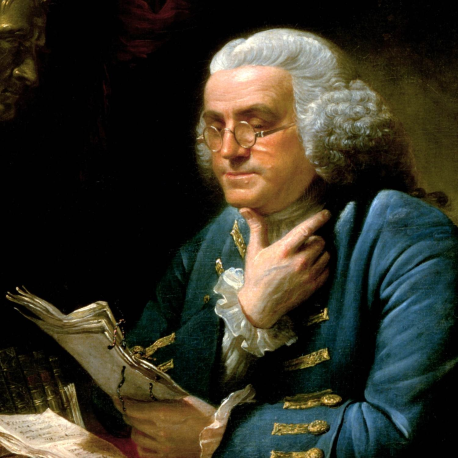 Выберите один из 5 вариантов ответа:1) Джордж Вашингтон2)  Бенджамин Франклин3) Томас Джефферсон4) Джеймс Мэдисон5) Джон АдамсЗадание #6Вопрос:Укажите истинность или ложность приведённых ниже утверждений.Укажите истинность или ложность вариантов ответа:__ Жизнь современного человека легко представить без рекламы.__ К шестидесяти пяти годам человек в среднем успевает посмотреть два миллиона рекламных роликов.__ Любому производителю следует помнить, что любая реклама не должна учитывать и национальные особенности той страны, для которой она предназначена.__ Первые близкие к современные рекламные объявления родились в Древнем Риме.__ В средневековой Европе купцы для того что бы покупатель узнал что их товар самый лучший и качественный прибегали к помощи специально обученных людей.Задание #7Вопрос:Назовите русского предпринимателя, которому предлежит крылатое выражение «Реклама – двигатель торговли». Изображение: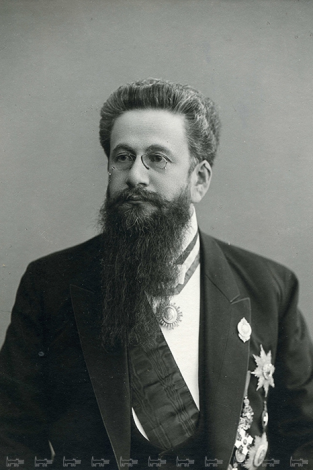 Выберите один из 5 вариантов ответа:1) Карл Фаберже2) Иван Блиох3) Людвиг Метцель4) Фёдор Строганов5) Савва МорозовЗадание #8Вопрос:Качественная реклама содержит несколько основных моментов:Укажите истинность или ложность вариантов ответа:__ Реклама должна вызывать исключительно положительные эмоции.__ Реклама должна привлекать внимание.__ Реклама должна быть информативна. __ Реклама должна обладать силой воздействия на потребителя. Задание #9Вопрос:Какое из утверждений является верным?1. Родиной современной рекламы можно по праву назвать Соединённые Штаты Америки. 2. В восемнадцатом веке начался качественный скачок в развитии рекламы: появились рекламные агенты и рекламные агентства. Выберите один из 4 вариантов ответа:1) верно 1 2) верно 23) верно 1 и 2 4) неверно 1 и 2 Задание #10Вопрос:Какому термину соответствует следующее определение?Любая информация о товаре или  услуге, способная повысить их привлекательность для потребителей.Составьте слово из букв:ЛРАЕКАМ -> __________________________________________Ответы:1) (5 б.) Верный ответ: "потребителя".2) (5 б.): Верный ответ: 1878.; 3) (4 б.) Верные ответы: 4;4) (4 б.) Верные ответы: 2; 3; 5; 5) (4 б.) Верные ответы: 2;6) (4 б.) Верные ответы: 	Нет; 	Да; 	Нет; 	Да; 	Да; 7) (5 б.) Верные ответы: 3;8) (3 б.) Верные ответы: 	Да; 	Да; 	Да; 	Да; 9) (3 б.) Верные ответы: 1;10) (3 б.) Верные ответы: "РЕКЛАМА".Конец